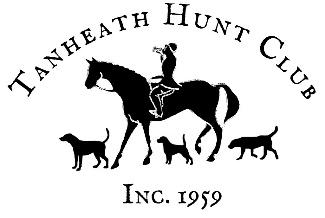 Tanheath Hunt Club Liability ReleaseI request permission to participate in cross country riding and foxhunting with the Tanheath Hunt Club. I fully understand that cross country horseback riding and foxhunting (which includes riding over fences, other obstacles, and dangerous and rough terrain) are very dangerous activities. I wish to participate in these activities knowing they are dangerous. I accept and assume all risks of injury including death to me or to my property. In exchange for being permitted to participate in these activities for myself, my heirs, guardians, and legal representatives, I release and agree not to bring any claim of any kind against the Tanheath Hunt Club, its Masters, Officers, Directors, Members, Employees, Guests, or any Landowners,Land holders, or other persons making property available for the Tanheath Hunt Club, for any injury (including death) to me or any damage to my property, whether from anyone’s negligence or not, or any other cause arising from my participation in these dangerous horseback riding, foxhunting, or related activities, and I agree if anyone makes any claim because of injury to me (including death) or any damage to my property, I will keep all those release by this agreement free of any damages or cost because of these claims.Signature of rider OVER 18 years of age: __________________________________________Print rider’s name______________________________________________Date___________Address_____________________________________________________________________Phone______________________________ e-mail___________________________________For Riders UNDER 18 years of age:Print child’s name_____________________________________________________________I am the Parent or Guardian of the above minor, and on said minor’s behalf and on the behalf of otherParents and Guardians of said minor, I hereby agree to the above liability release terms and aninducement for allowing said minor to participate in foxhunting, cross country riding, or other eventssponsored by, or held under the auspices of Tanheath Hunt ClubSignature of Parent or Guardian of Rider UNDER 18 years of age:__________________________________________________________ Date____________Address ____________________________________________________________________Phone_____________________________ 